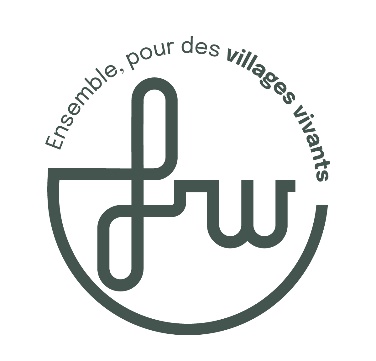 Marloie, le 5 avril 2023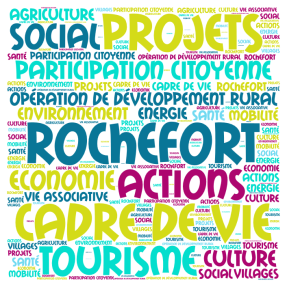 Compte-rendu de la réunion de CLDRSalle du Conseil communal à Rochefort, le 4 avril 2023Présents :Julie Mommaerts-Herman (Présidente), Yvon Herman, Bernard Convie, Françoise Lebeau, Joseph Brisbois, Anne-Françoise Fiasse, Alain Henrard, Vincent Jacques, Bénédicte Pirson, Membres de la CLDR ;Marie Goovaerts et Alain Jacquet, Fondation Rurale de Wallonie. Excusés :Jean-Marie Henin, Thierry Lavis, Jean-Luc Fivet, Françoise Guyot, Catherine Jaspart, Éric Jeanbaptiste, Marc Libert, Annick Louis, Amaël Poulain, Membres de la CLDR.----------------------------------------------------------Alain Jacquet accueille les participants et les remercie pour leur présence. Comme cette réunion est programmée assez rapidement depuis la précédente rencontre et que l’ordre du jour est peu chargé, mais néanmoins fort important, les membres de la CLDR avaient le choix du présentiel ou de la visioconférence. Malheureusement, l’ordinateur de la FRW n’a jamais voulu reconnaitre le WIFI de la commune, ce qui a empêché toute connexion avec les personnes à distance. La FRW s’en excuse et reste à la disposition des personnes lésées pour tout complément d’information par rapport à cette réunion.Comme 9 membres avaient fait le déplacement, la réunion s’est néanmoins tenue.1. APPROBATION DU DERNIER PVLe compte-rendu de la réunion de CLDR du 9 mars 2023 est approuvé sans modification.2. modification de la composition de la CLDREtat de la situationLa composition actuelle (26 membres) date du 22 mars 2022. Au fil des mois, 3 membres ont démissionné. La Commune a aussi interrogé 4 membres qui étaient très peu présents sur leur volonté de poursuivre ; ils ont préféré démissionner. Ces départs sont liés à différentes raisons : changement professionnel, déménagement, manque de temps… Lors de la dernière réunion, la CLDR a donc acté la démission de 7 membres (sur 20 membres, hors représentants du Conseil communal) :DEMELENNE Laurent (Jemelle)DELAITE Gwenaël (Villers-s/Lesse)FRANCOU Murielle (Jemelle)JACQUES Noëlla (Jemelle)MELIGNON Louis (Rochefort)TURUGA Silviu (Villers-s/Lesse)VERDEUR Roxanne (Jemelle)RecompositionLa Commune a fait un large appel aux candidatures : article dans Le Courrier, site internet et page FB de la Commune, mails via les membres de la CLDR… L’appel se clôturait le 17 mars, ce qui n’a pas permis de valider les candidatures lors de la dernière réunion de CLDR.Les membres de la CLDR avaient proposé de placer une affiche (et/ou de prévoir des flyers) pour profiter de la distribution des sacs poubelles, mais cette idée n’a pas été mise en œuvre car les candidatures étaient assez nombreuses.Et donc la commune a reçu 10 candidatures : BERTRAND Sylvie de Han-sur-Lesse, née le 22.06.1965 (chômeuse),BIEVET Marc d’Eprave, né le 17.12.1965 (Laborantin et Guide-nature),BLAJ Iosefina de Rochefort, née le 18.10.1970 (Assistante Maison de l’Emploi à Barvaux)BROHET Alain de Jemelle, né le 07.07.1963 (Agent de Bpost – Secteur Informatique),DESANTOINE Eric de Buissonville, né le 30.06.1967 (Militaire et Guide-nature),D’OCQUIER André d’Eprave, né le 16.09.1957 (Retraité du secteur Assurance),LAROCHE Marc de Frandeux, né le 01.06.1951 (Pensionné de l’Etat), LOTHAIRE Marie-Claire de Rochefort, née le 16.04.1944 (Retraitée),MARCHAL Didier de Rochefort, né le 30.12.1958 (Retraité),VUYLSTEKE Paul de Wavreille, né le 17.06.1955 (Pensionné).Les participants souhaitent intégrer les 10 candidats dans la CLDR. En effet, ces personnes sont intéressées par le développement de leur commune et ont fait l’effort de déposer leur candidature. Il faut donc conserver leur motivation et leur trouver une place dans la CLDR, peu importe leur âge, leur village, leur implication locale…Comme la CLDR doit être composée de paires (effectif – suppléant), on peut donc remplacer les 7 démissionnaires et créer un couple effectif-suppléant supplémentaire, soit 9 personnes.Pour la 10e personne, il est proposé de retirer Marie-Rose Dieudonné de la composition officielle (ce qui libère une place) et de lui donner un statut d’invité permanent. Madame Dieudonné a été peu présente ces derniers temps, pour des raisons importantes, et l’idée n’est pas de l’exclure de la CLDR. Elle continuera donc à être invitée aux réunions. A l’avenir, il y aura encore certainement des places qui se libèreront et, en fonction de sa santé et de sa disponibilité, elle pourra alors réintégrer pleinement la CLDR.La CLDR valide donc les 10 candidatures.La nouvelle composition sera soumise au Conseil communal lors de sa réunion de fin avril. Et la CLDR « nouvelle mouture » se réunira en mai ou juin pour poursuivre ses travaux et intégrer les nouveaux membres.3. diversGroupe de travail patrimoineCe groupe de travail se réunira le jeudi 13 avril à 20h00, dans la salle du Conseil communal.L’ordre du jour est particulièrement fourni :La poursuite de l’inventaire du petit patrimoine et l’enrichissement du site Bibliotheca (https://bibliotheca.rochefort.be/).Les suites de l’étude sanitaire de 6 éléments du petit patrimoine populaire hydraulique (pompes, puits…). A la demande du Collège, il s’agira de fixer un ordre de priorité dans les éléments à restaurer et de préciser leur fonction (décorative, mémorielle, fonctionnelle).La réponse au nouvel appel à projet de la Province de Namur qui vise le petit patrimoine funéraire. Le but de cet appel est de soutenir les initiatives qui visent à procéder à l’inventaire et à la valorisation des sépultures d'importance historique locale (publications, identification, étude sanitaire de biens inventoriés, ... mais pas les travaux). Pour ce faire, un montant de 500 à 2.500 € peut être octroyé aux porteurs de projets (communes, ASBL, centres culturels, associations de fait, …). Les dossiers sont à rentrer pour le 15 juin.Le groupe de travail est ouvert à toutes les personnes intéressées ; n’hésitez pas à en faire la promotion.Appel à projet de la Fondation Roi Baudouin « Vis mon village »La FRW a aidé le groupe « Brin de Jasette », en collaboration avec le Centre culturel, à rentrer un dossier. L’objectif est de créer un espace convivial à l’arrière du bâtiment qui accueille les bureaux du Festival du Rire (rue d’Alost, avec liaison au RAVeL). Il s’agira d’installer quelques bancs et tables, de réaliser des plantations, de couper les branches mortes du hêtre…Groupe de travail natureLe groupe de travail s’est réuni le mercredi 29 mars. La dizaine de participants a planché sur l’édition 2023 de l’appel à projet BiodiverCité. Les propositions étaient nombreuses et il a fallu faire des choix en fonction des financements disponibles, de la présence de porteurs de projets, de la faisabilité dans un délai raisonnable…Le groupe, ouvert à toutes les personnes intéressées, se réunira à nouveau fin avril.  Les dossiers BiodiverCité doivent être déposés pour la fin mai.Aménagement des entrées de villages - TotemsLes participants poursuivent la réunion et se penchent sur le choix des photos pour illustrer les panneaux identitaires liés au projet d’aménagement des entrées de villages et de sécurisation des traversées. Avec l’invitation à la réunion, les membres de la CLDR ont reçu les tableaux reprenant les sites où les totems seront implantés et les photos suggérées par la CLDR d’une part et celles proposées par Pep’Up d’autre part. Les participants passent en revue les totems et valident ou proposent de changer les illustrations. Les résultats des discussions sont dans le tableau en annexe.La FRW transmettra les nouvelles propositions à la Commune, qui communiquera avec Pep’Up.La FRW remercie vivement les membres de la CLDR pour leur participation et leur implication.  Merci de votre participation !Marie Goovaerts et Alain Jacquet Agents de développement